OCIA International, Inc.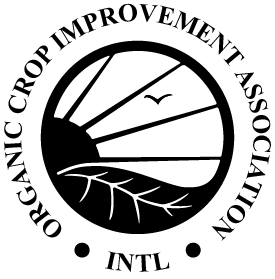 1340 N. Cotner Blvd. | Lincoln, NE  68505 | USAPhone: 402.477.2323 | Fax: 402.477.4325info@ocia.org | www.ocia.orgRotación de Pasturas/Programa de Pastoreo/Registro de Movimiento AnimalUse este formulario para rastrear el movimiento de animales y pasturas pastadas.LocalizaciónPastura/Potrero# CabezasTipo/Clase de GanadoFecha de inicioFecha de finalización